licenseIntroductionThe Human Services Quality Framework (HSQF) is a system for assessing and improving the quality of human services. The HSQF incorporates:a set of quality standards, known as the Human Services Quality Standards (the standards), which cover the core elements of human service deliveryan assessment process to measure the performance of service providers against the standards (through independent third-party certification, self-assessment or recognition of accreditation under another approved quality system), anda continuous improvement framework, which supports the participation of people who use services in quality improvement. The HSQF was developed by the Queensland Government in collaboration with the non-government sector to increase consistency in service quality, ensure public confidence in service delivery and maintain important safeguards for people who use services. It is designed to reduce duplication and red tape for human service organisations seeking to demonstrate continuous quality improvement thus allowing those organisations to focus their resources on service provision.  Participation in the HSQF offers benefits for all parties:This bookletThis booklet describes how the Human Services Quality Framework applies to in-scope organisations and services. Part 1 contains information about the:organisations in-scope of the HSQFquality pathways to assess performance against the standards and how these apply to in-scope organisationsresources available to support organisations.Part 2 outlines the Human Services Quality Standards. Part 3 provides detailed information about the quality pathways for all services in-scope of the HSQF.Part 4 provides information about the funding thresholds that apply to some organisations.In this booklet, the following terms are used:Part 1 – Scope and application of HSQFOrganisations in-scope of the HSQFThe HSQF applies to a range of human service organisations as described below. Quality pathways – overview and general informationThere are three pathways for demonstrating performance, or compliance, with the standards:CertificationSelf-assessmentEvidence of accreditation under another approved quality systemThe quality pathway that applies to an organisation is based on the:type and complexity of services providedvulnerability of people using serviceslevel of DCSYW/DCDSS investment in service delivery and/or specific departmental requirements. The HSQF recognises that many organisations deliver a range of different services from various locations across the state. As a general rule to simplify processes, organisations only need to demonstrate compliance through one method, regardless of the number of services and/or service sites or outlets they operate. The tables below provides an overview of each quality pathway.Quality pathways – application to in-scope organisationsThe quality pathway for all services in-scope of the HSQF is specified in Part 3 and is subject to the relevant notes and exceptions in the applicable table and the funding thresholds outlined in Part 4.Changes in funding levels or the types of services funded may change an organisation’s quality pathway. When changes occur, organisations should discuss HSQF implications with their contract officer. In-scope organisations will be advised about changes to quality pathways and related HSQF requirements by their Queensland Government funding department. In addition to the exceptions outlined in Part 3, the HSQF team in consultation with an organisation’s funding department, may determine that it is not appropriate for an organisation or service to demonstrate compliance with the HSQF or that a different demonstration method will apply than that outlined in Part 3. These exceptions will be determined on a case-by-case basis.  For services in-scope of HSQF but not listed in Part 3, the applicable demonstration method will be determined on a case-by-case basis.Subcontracting and application of HSQF to subcontracted servicesFor organisations funded under a service agreement with DCDSS or DCSYW, the Service Agreement – Standard Terms, clause 22 states that organisations may only subcontract services where there is prior written consent from the department/s. Organisations that subcontract services must have a contract with the subcontractor. Responsibility for ensuring that services are delivered in compliance with the standards rests with the funded organisation, even in relation to the services delivered by a subcontractor. Funded organisations that are required to implement the HSQF remain liable under their service agreement for all conditions, including HSQF provisions, even if services are subcontracted. Therefore funded organisations should ensure that any subcontracting arrangements require the subcontractor to meet the HSQF and other contractual responsibilities applicable to the service being subcontracted. Where the organisation is required to achieve certification of the services, the subcontract must include a term that the subcontractor agrees to allow an independent certification body to access its premises to conduct an assessment of subcontracted services against the standards. Examples of HSQF related issues to be included in subcontracts include specifying that HSQF auditors can access the physical environment of subcontracted service delivery sites, interview staff delivering services, obtain feedback from people using subcontracted services and review their files (subject to consent).Subcontracted services that are in-scope of certification must be assessed against the HSQF in one of the following ways:Included in the funded organisation’s HSQF audit as a subcontracted service delivery site.The subcontractor may complete a separate HSQF audit for the subcontracted services.Where the subcontractor is already in-scope of HSQF certification for other services, the subcontracted services may be included in the subcontractor’s own HSQF audit.  If the service being subcontracted is only self-assessable under the HSQF, the subcontractor’s role and input into the self-assessment needs to be considered and planned.Organisations providing services through consortiums, local alliances or other collaborative arrangements need to consider how HSQF requirements will be met.Further informationFor information about how the framework applies to your organisation please contact your departmental contract officer.Further enquiries about all aspects of HSQF, including information about tools and resources to support your organisation to meet the requirements of the standards, can be directed to the HSQF team.Telephone:	1800 034 022Email:	hsqf@communities.qld.gov.auWebsite:	www.communities.qld.gov.au/hsqfPart 2 – Human Services Quality StandardsThe Human Services Quality Standards set a benchmark for the quality of service provision.  Each Standard is supported by a set of performance indicators which outline what an organisation is required to demonstrate to meet that standard. Part 3 – Quality pathways for in-scope servicesThe tables in Part 3 show the HSQF quality pathways or demonstration methods for all services 
in-scope of HSQF, categorised by service streams. Quality pathways are shown as one of the following: CertificationSelf-assessmentEvidence of accreditation under another approved quality systemNot required to demonstrate compliance. Notes and exceptions related to each service stream are listed in the tables.The service types and service users referenced in the tables in Part 3 for organisations funded by DCDSS and DCSYW are included in the following investment specification versions:Child Protection (Support Services) – Version 3.2, effective October 2018.Child Protection (Placement Services) – Version 2.2, effective April 2019.Families – Version 7, effective May 2019. Domestic and Family Violence – Version 3.0, effective 1 April 2018.Young People – Version 4.0, effective October 2018. Community – Version 3.0, effective 1 December 2016.DCSYW - Individuals – Version 4.4, effective 13 December 2018DCDSS – Individuals – Version 4.3, effective 21 September 2018Older People – Version 5.0, effective 8 January 2019.Service System Support and Development – Version 3.0, effective 1 July 2016.Note that investment specifications are subject to change - additions or changes to service types, service users and requirements may occur from time to time. Updated versions are published on the departments’ websites at:www.communities.qld.gov.au/industry-partners/funding-grants/investment-specificationswww.csyw.qld.gov.au/about-us/funding-grants/investment-specifications.Investment Specifications are not used for Disability or Queensland Community Support Scheme services.Department of Child Safety, Youth and WomenDepartment of Communities, Disability Services and SeniorsPart 4 – Funding ThresholdsPart 4 applies to DCDSS or DCSYW funded service delivery and outlines how the type and/or duration of funding and funding levels impact on quality pathways.Part 4 does not apply to Queensland Health services. Funding from these sources is not included in the calculation of funding thresholds outlined below.Funding duration/typeOrganisations are only required to demonstrate performance against the standards for ongoing services that are funded for a period of 18 months or more. Organisations that receive one-off, short-term or pilot funding are not required to demonstrate compliance with the HSQF, although these services must still be delivered in accordance with the Human Services Quality Standards. For HSQF purposes, short-term funding is defined as service delivery funded for a period of less than 18 months. Funding thresholdsFor DCDSS or DCSYW funded services, the level of funding provided may determine the quality pathway. Funding thresholds for DCDSS and DCSYW funded organisations operate in the following way:For organisations delivering services with a quality pathway of certification specified in Part 3, the level of total annual defined-term/ongoing funding for those services (across both DCDSS and DCSYW), determines the final quality pathway for the services. The funding thresholds for 2019-20 are outlined below.The funding thresholds may not apply when the services are assessed as higher risk or are subject to specific regulatory requirements. Services that are required to be certified regardless of funding level include: Child protection placement services in-scope of licensingDisability services using restrictive practicesDomestic and family violence perpetrator intervention programs, andWomen’s shelters and non-accommodation support services. The thresholds apply to funding for services that would normally be in-scope for certification. Organisations with funding that meets the threshold for self-assessment, that receive additional funding for service types that are specified in Part 3 as self-assessable, will only be required to undertake self-assessment. Changes in DCDSS or DCSYW funding levels or the types of services funded may change an organisation’s quality pathway. When changes occur, organisations should discuss HSQF implications with their contract officer. Funding thresholds are reviewed annually considering factors such as indexation and published on the HSQF website.PublicationHuman Services Quality FrameworkVersion6.0Date1 January 2020Published byDepartment of Communities, Disability Services and SeniorsPeople using services, families and carersHuman service organisationsGovernmentAccess to better, more reliable servicesGreater focus on individual rightsConfidence in the organisation’s systems and processesOpportunity to contribute to service improvement.A clear and consistent framework for planning, operating and improving servicesReduction in administrative burden and compliance costsA holistic assessment of the organisation’s systems and processesThe opportunity to position the organisation to deliver services in other areas of human services.A streamlined, consistent process to monitor the quality of services funded by governmentIncreased confidence in government investment in servicesImproved public accountability.AuditAssessment by a third-party auditor/certification body of an organisation’s performance against the standards.Demonstrate performance against the standardsShowing the extent to which the human service organisation is complying with the requirements contained within the Human Services Quality Standards. Also referred to as demonstrating compliance with the standards.Human Services Quality Framework teamThe Queensland Government team, located in the Department of Communities, Disability Services and Seniors (DCDSS), that is responsible for administering the HSQF. OrganisationThe legal entities that deliver publicly funded human services including organisations funded by a Queensland Government department.Organisation may also be used interchangeably with human service organisation, non-government organisation (NGO), funded organisation, provider or supplier. Quality pathwayQuality pathway, or demonstration method, is the method that a human service organisation uses to demonstrate that it is complying with the requirements contained within the Human Services Quality Standards. Quality pathway may be used interchangeably with demonstration method. Service streamA broad category of service delivery in-scope of the HSQF such as, but not limited to, Community and Seniors Services, Child and Family Services, and Disability Services.Service/service typeA care, support activity, class of supports or service provided by a human service organisation. Service types are listed by service stream in Part 3 of this document. 1Organisations funded by the Department of Communities, Disability Services and Seniors (DCDSS) and the Department of Child Safety, Youth and Women (DCSYW)The HSQF is required to be implemented by: Organisations funded to deliver human services under service agreements, or other specified arrangements, with the DCDSS and DCSYW.Organisations funded to deliver child protection placement services in-scope of licensing under an Individual Client Service Agreement with DCSYW (Child Related Costs Placement and Support (CRC PAS)). Disability services delivered directly by DCDSS.  All organisations funded by DCDSS and DCSYW are required to deliver human services in compliance with the standards. Some organisations are required to demonstrate their compliance with the standards through the applicable quality pathway specified in Part 3.  The HSQF is required to be implemented by: Organisations funded to deliver human services under service agreements, or other specified arrangements, with the DCDSS and DCSYW.Organisations funded to deliver child protection placement services in-scope of licensing under an Individual Client Service Agreement with DCSYW (Child Related Costs Placement and Support (CRC PAS)). Disability services delivered directly by DCDSS.  All organisations funded by DCDSS and DCSYW are required to deliver human services in compliance with the standards. Some organisations are required to demonstrate their compliance with the standards through the applicable quality pathway specified in Part 3.  The contractual requirement to comply with the HSQF is specified in:Clause 3.3 of the Service Agreement – Standard Terms and clauses 4.1 to 4.8 of the Service Agreement – Funding and Service Details, and/orClause 4.1 of the (Short Form) Terms and Conditions and clause 7 of Short Form — Particulars (Service Provision), and/orNotification or variation to agreement.Providers of child protection placement services in-scope of licencing funded through CRC PAS are required to achieve and maintain HSQF certification as a condition of their Licence to Provide a Care Service.The contractual requirement to comply with the HSQF is specified in:Clause 3.3 of the Service Agreement – Standard Terms and clauses 4.1 to 4.8 of the Service Agreement – Funding and Service Details, and/orClause 4.1 of the (Short Form) Terms and Conditions and clause 7 of Short Form — Particulars (Service Provision), and/orNotification or variation to agreement.Providers of child protection placement services in-scope of licencing funded through CRC PAS are required to achieve and maintain HSQF certification as a condition of their Licence to Provide a Care Service.2Organisations funded by Queensland HealthThe HSQF is available to some organisations funded by Queensland Health to deliver services listed in Part 3.The HSQF is available to some organisations funded by Queensland Health to deliver services listed in Part 3.Organisations that have been advised by Queensland Health they can use HSQF certification to meet quality requirements for the Queensland Health services listed in Part 3 may include those services in their HSQF audit/certification processes.Organisations that have been advised by Queensland Health they can use HSQF certification to meet quality requirements for the Queensland Health services listed in Part 3 may include those services in their HSQF audit/certification processes.3Other organisationsThe HSQF is available to other organisations for services delivered in Queensland where approved by the HSQF team and, if relevant, the Queensland Government department funding the human service delivery.The HSQF is available to other organisations for services delivered in Queensland where approved by the HSQF team and, if relevant, the Queensland Government department funding the human service delivery.Organisations not already in-scope of the HSQF that wish to obtain certification against the Human Services Quality Standards must apply to the HSQF team for approval. Where another Queensland Government department is funding the organisation, that department will be consulted. Note: No approval is required to implement the Human Services Quality Standards or to use HSQF self-assessment tools on the HSQF website.Organisations not already in-scope of the HSQF that wish to obtain certification against the Human Services Quality Standards must apply to the HSQF team for approval. Where another Queensland Government department is funding the organisation, that department will be consulted. Note: No approval is required to implement the Human Services Quality Standards or to use HSQF self-assessment tools on the HSQF website.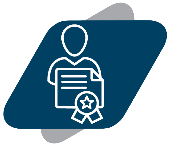 CertificationApplies toGenerally applies to direct service delivery to vulnerable people.DescriptionOrganisations in-scope of certification are required to achieve and maintain certification against the Human Services Quality Standards. Certification is granted when an organisation has been assessed by an independent third-party (known as a certification body) as meeting the standards. Certification bodies are accredited by the Joint Accreditation System of Australia and New Zealand (JAS-ANZ) which is the government-appointed body for accrediting and monitoring certification bodies and designing certification systems. Organisations are required to contract a JAS-ANZ accredited certification body to assess their suitability for certification.  Expected outcomeStandards are being met and organisational performance is being enhanced through continuous improvement.TimeframesOrganisations new to HSQF are required to achieve certification within 18 months of either:signing a service agreement with DCDSS or DCSYW to deliver servicesbeing notified of the requirement to achieve HSQF certificationbeing approved to use HSQF as a quality system of choice.  Organisations that already hold certification are required to include new/additional services into their next HSQF audit.For organisations funded by DCDSS and DCSYW, the timeframes for certification, that are consistent with the above, are specified in the Service Agreement - Funding and Service Details.Further informationPart 3 provides detailed information about the services in-scope for certification. Further information, tools and resources to support certification are available on the HSQF website at www.communities.qld.gov.au/industry-partners/funding-grants/human-services-quality-framework/certification-quality-requirements-resources.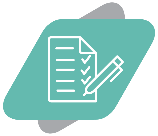 Self-assessmentSelf-assessmentApplies toApplies toGenerally applies to non-direct service delivery and/or to universal or low-intensity service delivery. For organisations funded by DCDSS or DCSYW, self-assessment may also apply where the level of departmental investment falls within a set threshold, as outlined in Part 4.Generally applies to non-direct service delivery and/or to universal or low-intensity service delivery. For organisations funded by DCDSS or DCSYW, self-assessment may also apply where the level of departmental investment falls within a set threshold, as outlined in Part 4.DescriptionDescriptionOrganisations in-scope of self-assessment complete a HSQF self-assessment to rate their performance against the Human Services Quality Standards.Further guidance on the process is detailed in the Self-assessment and Continuous Guide – Self-Assessable Organisations published on the HSQF website. Organisations in-scope of self-assessment complete a HSQF self-assessment to rate their performance against the Human Services Quality Standards.Further guidance on the process is detailed in the Self-assessment and Continuous Guide – Self-Assessable Organisations published on the HSQF website. Expected outcomeExpected outcomeStandards are being met and identified improvements are being implemented.Simpler assessment process for lower risk service delivery.Standards are being met and identified improvements are being implemented.Simpler assessment process for lower risk service delivery.TimeframesTimeframesNew self-assessable organisations complete a self-assessment against the standards and submit this to their contract officer within 18 months of signing a Service Agreement – Funding and Service Details. A continuous improvement plan, showing organisational progress made implementing improvements identified in the self-assessment, is due within 30 months of signing the service agreement (i.e. 12 months after the self-assessment).  Another self-assessment is completed 18 months later.New self-assessable organisations complete a self-assessment against the standards and submit this to their contract officer within 18 months of signing a Service Agreement – Funding and Service Details. A continuous improvement plan, showing organisational progress made implementing improvements identified in the self-assessment, is due within 30 months of signing the service agreement (i.e. 12 months after the self-assessment).  Another self-assessment is completed 18 months later.Further informationFurther informationPart 3 provides detailed information about the services in-scope for self-assessment and Part 4 provides information about the funding thresholds that apply to some organisations. Further information, tools and resources to support self-assessment are available on the HSQF website at www.communities.qld.gov.au/industry-partners/funding-grants/human-services-quality-framework/self-assessable-quality-requirements-resources.Part 3 provides detailed information about the services in-scope for self-assessment and Part 4 provides information about the funding thresholds that apply to some organisations. Further information, tools and resources to support self-assessment are available on the HSQF website at www.communities.qld.gov.au/industry-partners/funding-grants/human-services-quality-framework/self-assessable-quality-requirements-resources.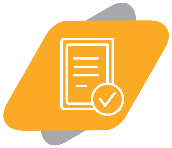 Evidence of accreditation under another approved quality systemApplies toApplies on a case-by-case basis where an organisation is accredited or certified against another approved quality system for other services.DescriptionThis method enables an organisation to submit evidence of current accreditation or certification under another quality system to demonstrate their performance against the Human Services Quality Standards. Applications for recognition of other accreditation are assessed by HSQF on a case-by-case basis. Factors considered include whether an organisation’s existing certification or accreditation aligns well with HSQF and is appropriate for the types of services being delivered. Where an organisation’s other accreditation is only partially recognised, the organisation will be required to complete a periodic gap self-assessment against the Human Services Quality Standards. It is important to note that, in addition to HSQF, some services are required to implement practice standards such as the Professional Practice Standards/Practice Principles - Working with men who perpetrate domestic and family violence, Practice Standards for Working with Women Affected by Domestic and Family Violence or the Queensland Aboriginal and Torres Strait Islander Child Protection Peak Practice Standards. These practice standards are an additional requirement and do not exempt organisations from the requirement to demonstrate compliance with HSQF. Expected outcomeStandards are being met and organisational performance is being enhanced through continuous improvement.Reduced duplication for organisations accredited or certified under another quality system. TimeframesOrganisations must keep their alternative accreditation documents current with their contract officer.Where organisations are required to complete a gap self-assessment, this will be determined on a case-by-case basis but usually will be due 18 months after approval to use this demonstration method. Further informationPart 3 provides detailed information about the services for which alternative accreditation is accepted.  Further information about approved alternative accreditation and the process of applying for recognition of other accreditation are available on the HSQF website at www.communities.qld.gov.au/industry-partners/funding-grants/human-services-quality-framework/other-accreditation-process-resources.How to identify your organisation's quality pathwayHow to identify your organisation's quality pathwayStep 1In Part 3, look-up the quality pathway for all the in-scope services you deliver.Step 2In Part 3, check the Notes and Exceptions listed in the tables for your in-scope services.Step 3In Part 4, check if funding thresholds change your quality pathway.Step 4Confirm your quality pathway with your contract officer or the HSQF team.StandardStandardIndicatorIndicator1Governance and ManagementSound governance and management systems that maximise outcomes for stakeholders1.1The organisation has accountable and transparent governance arrangements that ensure compliance with relevant legislation, regulations and contractual arrangements.1Governance and ManagementSound governance and management systems that maximise outcomes for stakeholders1.2The organisation ensures that members of the governing body possess and maintain the knowledge, skills and experience required to fulfil their roles.1Governance and ManagementSound governance and management systems that maximise outcomes for stakeholders1.3The organisation develops and implements a vision, purpose statement, values, objectives and strategies for service delivery that reflect contemporary practice.1Governance and ManagementSound governance and management systems that maximise outcomes for stakeholders1.4The organisation’s management systems are clearly defined, documented and monitored and (where appropriate) communicated including finance, assets and risk.1Governance and ManagementSound governance and management systems that maximise outcomes for stakeholders1.5Mechanisms for continuous improvement are demonstrated in organisational management and service delivery processes.1Governance and ManagementSound governance and management systems that maximise outcomes for stakeholders1.6The organisation encourages and promotes processes for participation by people using services and other relevant stakeholders in governance and management processes.1Governance and ManagementSound governance and management systems that maximise outcomes for stakeholders1.7The organisation has effective information management systems that maintain appropriate controls of privacy and confidentiality for stakeholders.2Service AccessSound eligibility, entry and exit processes facilitate access to services on the basis of relative need and available resources2.1Where the organisation has responsibility for eligibility, entry and exit processes, these are consistently applied based on relative need, available resources and the purpose of the service.2Service AccessSound eligibility, entry and exit processes facilitate access to services on the basis of relative need and available resources2.2The organisation has processes to communicate, interact effectively and respond to the individual’s decision to access and/or exit services.2Service AccessSound eligibility, entry and exit processes facilitate access to services on the basis of relative need and available resources2.3Where an organisation is unable to provide services to a person due to ineligibility or lack of capacity, there are processes in place to refer the person to an appropriate alternative service.3Responding to Individual NeedThe assessed needs of the individual are being appropriately addressed and responded to within resource capacity3.1The organisation uses flexible and inclusive methods to identify the individual strengths, goals and aspirations of people using services.3Responding to Individual NeedThe assessed needs of the individual are being appropriately addressed and responded to within resource capacity3.2The organisation formulates service delivery that respects and values the individual (e.g. identity, gender, sexuality, culture, age and religious beliefs).3Responding to Individual NeedThe assessed needs of the individual are being appropriately addressed and responded to within resource capacity3.3The organisation ensures that services to the individual/s are delivered, monitored, reviewed and reassessed in a timely manner.3Responding to Individual NeedThe assessed needs of the individual are being appropriately addressed and responded to within resource capacity3.4The organisation has partnerships and collaborates to enable it to effectively work with community support networks, other organisations and government agencies as relevant and appropriate.StandardStandardIndicatorIndicator3.5The organisation has a range of strategies to ensure communication and decision-making by the individual is respected and reflected in goals set by the person using services and in plans to achieve service delivery outcomes.4Safety, Wellbeing and RightsThe safety, wellbeing and human and legal rights of people using services are protected and promoted4.1The organisation provides services in a manner that upholds people’s human and legal rights.4Safety, Wellbeing and RightsThe safety, wellbeing and human and legal rights of people using services are protected and promoted4.2The organisation proactively prevents, identifies and responds to risks to the safety and wellbeing of people using services.4Safety, Wellbeing and RightsThe safety, wellbeing and human and legal rights of people using services are protected and promoted4.3The organisation has processes for reporting and responding to potential or actual harm, abuse and/or neglect that may occur for people using services.4Safety, Wellbeing and RightsThe safety, wellbeing and human and legal rights of people using services are protected and promoted4.4People using services are enabled to access appropriate supports and advocacy.4Safety, Wellbeing and RightsThe safety, wellbeing and human and legal rights of people using services are protected and promoted4.5The organisation has processes that demonstrate the right of the individual to participate and make choices about the services received.5Feedback, Complaints and AppealsEffective feedback, complaints and appeals processes that lead to improvements in service delivery5.1The organisation has fair, accessible and accountable feedback, complaints and appeals processes.5Feedback, Complaints and AppealsEffective feedback, complaints and appeals processes that lead to improvements in service delivery5.2The organisation effectively communicates feedback, complaints and appeals processes to people using services and other relevant stakeholders.5Feedback, Complaints and AppealsEffective feedback, complaints and appeals processes that lead to improvements in service delivery5.3People using services and other relevant stakeholders are informed of and enabled to access any external avenues or appropriate supports for feedback, complaints or appeals and assisted to understand how they access them.5Feedback, Complaints and AppealsEffective feedback, complaints and appeals processes that lead to improvements in service delivery5.4The organisation demonstrates that feedback, complaints and appeals processes lead to improvements within the service and that outcomes are communicated to relevant stakeholders.6Human ResourcesEffective human resource management systems, including recruitment, induction and supervisory processes, result in quality service provision.6.1The organisation has human resource management systems that are consistent with regulatory requirements, industrial relations legislation, work health and safety legislation and relevant agreements or awards.6Human ResourcesEffective human resource management systems, including recruitment, induction and supervisory processes, result in quality service provision.6.2The organisation has transparent and accountable recruitment and selection processes that ensure people working in the organisation possess the knowledge, skills and experience required to fulfil their roles.6Human ResourcesEffective human resource management systems, including recruitment, induction and supervisory processes, result in quality service provision.6.3The organisation provides people working in the organisation with induction, training and development opportunities relevant to their roles.6Human ResourcesEffective human resource management systems, including recruitment, induction and supervisory processes, result in quality service provision.6.4The organisation provides ongoing support, supervision, feedback and fair disciplinary processes for people working in the organisation.6Human ResourcesEffective human resource management systems, including recruitment, induction and supervisory processes, result in quality service provision.6.5The organisation ensures that people working in the organisation have access to fair and effective systems for dealing with grievances and disputes.Service streamHow services are categorisedIncludes Department of Child Safety, Youth and WomenDepartment of Child Safety, Youth and WomenDepartment of Child Safety, Youth and WomenChild and Family ServicesFunding Area/Investment SpecificationService TypeService UserServices funded through a service agreement with the Department of Child Safety, Youth and Women under the Child Protection Placement Services, Child Protection Support Services, Families, Individuals, Community and Service System Support and Development Investment Specifications.Child protection placement services in-scope of licensing funded through Child Related Costs Placement and Support (CRC PAS).Organisations contracted to deliver services under a Social Benefit Bond for the Department of Child Safety, Youth and Women. Women, Violence Prevention and Youth ServicesFunding Area/Investment SpecificationService TypeService UserServices funded through a service agreement with the Department of Child Safety, Youth and Women under the Domestic and Family Violence Support Services, Individuals and Young People, Community and Service System Support and Development Investment Specifications. Department of Communities, Disability Services and SeniorsDepartment of Communities, Disability Services and SeniorsDepartment of Communities, Disability Services and SeniorsCommunity and Seniors ServicesFunding Area/Investment SpecificationService TypeService UserServices funded through a service agreement with the Department of Communities, Disability Services under the Community, Individuals, Older People and Service System Support and Development Investment Specifications.Queensland Community Support Scheme (QCSS) - Supports funded through a service agreement with the Department of Communities, Disability Services and Seniors.Disability ServicesOutput CategoryOutput CodeServices funded through a service agreement with the Department of Communities, Disability Services and Seniors to deliver Disability Services.Disability Services delivered directly by DCDSS. Queensland HealthQueensland HealthQueensland HealthHealth ServicesProgram AreaService TypeServices funded through a service agreement with Queensland Health specifying HSQF as an option to meet Queensland Health quality requirements Child and Family ServicesChild and Family ServicesChild and Family ServicesChild and Family ServicesFunding AreaService UsersService TypesHSQF Quality PathwayA,B,CChild Protection (Placement Services) Investment SpecificationFamily Based CareFamily Based CareFamily Based CareChild Protection (Placement Services) Investment SpecificationChildren and young people aged under 18 years requiring family based care, who have been assessed as having a complex or extreme level of support needs (U2260)Placement Services - Intensive Foster Care (T205)CertificationChild Protection (Placement Services) Investment SpecificationChildren and young people aged under 18 years requiring family based care, who have been assessed as having a complex or extreme level of support needs (U2260)Placement Services – Intensive Foster Care (T205) with Direct Care1CertificationChild Protection (Placement Services) Investment SpecificationChildren and young people aged under 18 years requiring family based care, who have been assessed as having a moderate or high level of support needs (U2270)Placement Services - Foster and Kinship Care (T204)CertificationChild Protection (Placement Services) Investment SpecificationChildren and young people aged under 18 years requiring family based care, who have been assessed as having a moderate or high level of support needs (U2270)Placement Services – Foster and Kinship Care (T204) with Direct Care2CertificationChild Protection (Placement Services) Investment SpecificationNon Family-Based CareNon Family-Based CareNon Family-Based CareChild Protection (Placement Services) Investment SpecificationChildren and young people aged under 18 years requiring non-family based care in Aboriginal and Torres Strait Islander communities, who have been assessed as having a moderate or high level of support needs (U2273)Placement Services - Safe Houses (T207)CertificationChild Protection (Placement Services) Investment SpecificationYoung people aged 15 to under 18 years requiring non- family based care, who have been assessed as having a moderate, high or complex level of support needs and are in the process of transitioning to independent living (U2289)Placement Services - Supported Independent Living (T208)CertificationChild Protection (Placement Services) Investment SpecificationYoung people, aged 12 to under 16 years requiring intensive non-family based care in a therapeutic living environment, who have been assessed as having a complex or extreme level of support needs (U2296)Placement Services - Therapeutic Residential Care (T209)CertificationChild Protection (Placement Services) Investment SpecificationYoung people, aged 12 to under 18 years requiring non-family based care, who have been assessed as having moderate, high, complex or extreme levels of support needs (U2307)Placement Services - Residential Care (T206)CertificationChild Protection (Support Services) Investment SpecificationChildren and young people under 18 years who are subject to statutory intervention and require counselling or other support as a result of abuse (physical, emotional or sexual) or neglect (U2310)Support - Counselling and Intervention (T319)CertificationChild Protection (Support Services) Investment SpecificationChildren and young people under 18 years who are subject to statutory intervention and require counselling or other support as a result of abuse (physical, emotional or sexual) or neglect (U2310)Support - Evolve Therapeutic Services (T323)Not required to demonstrate complianceChild Protection (Support Services) Investment SpecificationChildren and young people under 18 years who are subject to statutory intervention and require counselling or other support as a result of abuse (physical, emotional or sexual) or neglect (U2310)Support - Educational Support (T330)Self-assessmentChild Protection (Support Services) Investment SpecificationChildren and young people under 18 years who are subject to statutory intervention and require counselling or other support as a result of abuse (physical, emotional or sexual) or neglect (U2310)Support - Sexual Abuse Counselling (T335)CertificationChild Protection (Support Services) Investment SpecificationYoung people transitioning from statutory care - 15-21 year olds (U2325)Support – Transition to Adulthood (T329)CertificationChild Protection (Support Services) Investment SpecificationFamilies and carers of children and young people in care (U2319)Support - Counselling and Intervention Support (T319)CertificationChild Protection (Support Services) Investment SpecificationFamilies and carers of children and young people in care (U2319)Support - Sexual Abuse Counselling (T335)CertificationChild Protection (Support Services) Investment SpecificationYoung people transitioning from statutory care – 15-25 year olds (U2326)Support – Transition to Adulthood (T329)CertificationFamilies Investment SpecificationAt risk families (U3050)Support – Intensive Family Support (T327)CertificationFamilies Investment SpecificationAt risk families (U3050)Support – Family and Child Connect (T347)CertificationFamilies Investment SpecificationAt risk families (U3050)Support – Assessment and Service Connect (T448)CertificationFamilies Investment SpecificationAt risk families (U3050)Support – Clinical Nursing Services, Child and Family (T337)CertificationFamilies Investment SpecificationAboriginal and Torres Strait Islander families in three discrete Indigenous communities experiencing or witnessing domestic violence (U3113)Support – Safe Haven (T331)CertificationFamilies Investment SpecificationStatutory Service Users (U3310)Support – Tertiary Family Support (T339)CertificationFamilies Investment SpecificationVulnerable families with children (U3330)Support – Secondary Family Support (T334)CertificationFamilies Investment SpecificationVulnerable families with children (U3330)Support – Targeted Family Support (T336)Certification3Families Investment SpecificationVulnerable and/or at risk Aboriginal or Torres Strait Islander families (U3333)Support – Aboriginal and Torres Strait Islander Family Wellbeing (T313)CertificationFamilies Investment SpecificationReferrers and enquirers (U3340)Support – Family and Child Connect (T347)CertificationFamilies Investment SpecificationAboriginal and Torres Strait Islander families subject to a notification or involved in the child protection system (U1214)Support – Family Participation Program (T601)CertificationIndividuals Investment SpecificationAdults impacted by adoption (U1170)Access - Information, advice and referral (T103)CertificationIndividuals Investment SpecificationAdults impacted by adoption (U1170)Support – Counselling (T318)CertificationIndividuals Investment SpecificationAdults impacted by adoption (U1170)System Support – Capability Building (T440)Refer Service System Support & Development Investment SpecificationCertificationIndividuals Investment SpecificationChildren and young people impacted by adoption (U1171)Access - Information, advice and referral (T103)CertificationIndividuals Investment SpecificationChildren and young people impacted by adoption (U1171)Support – Counselling (T318)CertificationIndividuals Investment SpecificationChildren and young people impacted by adoption (U1171)System Support – Capability Building (T440)Refer Service System Support & Development Investment SpecificationCertificationIndividuals Investment SpecificationAboriginal and Torres Strait Islander men who are affected by alcohol and/or who perpetrate domestic and family violence (U1253)Support - Case management (T314)CertificationIndividuals Investment SpecificationAdults who identify either as Forgotten Australians or former child migrants (U1160)Access – Community Support (T101) Refer Community Investment Specification (T101)CertificationIndividuals Investment SpecificationAdults who identify either as Forgotten Australians or former child migrants (U1160)Access - Information, advice and referral (T103)CertificationIndividuals Investment SpecificationAdults who identify either as Forgotten Australians or former child migrants (U1160)Support - Case management (T314)CertificationIndividuals Investment SpecificationHealth Practitioners participating in Redress Counselling (U1051)Redress Counselling Practitioner registration and billing (T104)CertificationCommunity Investment SpecificationPeople who live in a defined geographic area (U4180)People who identify with and/or share a similar interest or issue with others (U4190)Access - Information, advice and referral (T103)Certification4Community Investment SpecificationPeople who live in a defined geographic area (U4180)People who identify with and/or share a similar interest or issue with others (U4190)Access – Events (T102)Not required to demonstrate complianceService System Support and Development Investment SpecificationService Providers including NGOs and local councils – Industry (U5230)Indigenous service providers - Industry (U5233)Workforce including paid workers, volunteers and foster carers – Industry (U5235)Services Users, families and carers – Industry (U6010)System Support – Capability building (T440)Evidence of accreditation under ISO 90015Service System Support and Development Investment SpecificationService Providers including NGOs and local councils – Industry (U5230)Indigenous service providers - Industry (U5233)Workforce including paid workers, volunteers and foster carers – Industry (U5235)Services Users, families and carers – Industry (U6010)System Support – Research and advice (T443)Evidence of accreditation under ISO 90015Service System Support and Development Investment SpecificationService Providers including NGOs and local councils – Industry (U5230)Indigenous service providers - Industry (U5233)Workforce including paid workers, volunteers and foster carers – Industry (U5235)Services Users, families and carers – Industry (U6010)System Support – Dissemination of information (T441)Evidence of accreditation under ISO 90015Service System Support and Development Investment SpecificationService Providers including NGOs and local councils – Industry (U5230)Indigenous service providers - Industry (U5233)Workforce including paid workers, volunteers and foster carers – Industry (U5235)Services Users, families and carers – Industry (U6010)System Support - Systemic and group advocacy and representation to government and other decision makers (T446) Evidence of accreditation under ISO 90015Social Benefit Bonds6Families with children under the age of 12 (with at least one child under 5½ years) who are in care with a case plan goal of reunificationNewpin Queensland – Family ReunificationCertificationNotes and Exceptions – Child and Family ServicesThis indicates the HSQF Quality Pathway subject to the funding thresholds outlined in Part 4 and/or other applicable exceptions detailed below. Where certification is indicated but an organisation’s funding only meets the threshold for self-assessment, performance will be demonstrated through a self-assessment only – except for Child Protection Placement Services that are in-scope of Child Safety Licensing, which are required to achieve certification regardless of funding levels.Multi-service providers: Where organisations deliver multiple in-scope services listed in Part 3:Certification usually takes precedence, so if one or more services delivered requires certification, this is the method that must be used by the organisation.As organisations generally only demonstrate compliance using one pathway, those delivering services that are required to be certified do not need to complete a separate self-assessment for services listed as self-assessable Part 3 and self-assessable services do not need to be included in third-party audits. Organisations that deliver more than one self-assessable service, only need to complete a combined self-assessment that includes all of their self-assessable services funded across DCDSS and DCSYW.Queensland Government agencies: As a general rule, Queensland Government agencies delivering Child and Family Services are not required to demonstrate compliance with the HSQF. These providers will remain subject to regulation by their own specific sets of quality standards and safeguards.T205 with Direct Care and T205 without Direct Care are nor separated in the Child Protection Placement Service Investment Specification, however must be separately addressed in audits. T204 with Direct Care and T204 without Direct Care are nor separated in the Child Protection Placement Service Investment Specification, however must be separately addressed in audits. Certification applies except for Health Visiting Program services, which are not required to demonstrate compliance with HSQF.Certification applies to Information, advice and referral (T103) except where it is determined by HSQF that the services being delivered are low risk and in this case, self-assessment will apply.ISO 9001 accreditation applies, or where agreed accreditation under another quality system, except for certain representative networks where notified by the department, which are required to achieve certification.Responsibility for the Social Benefit Bond, YouthChoices – Multi-Systemic Therapy, has transitioned to the Department of Youth Justice. Women, Violence Prevention and Youth ServicesWomen, Violence Prevention and Youth ServicesWomen, Violence Prevention and Youth ServicesWomen, Violence Prevention and Youth ServicesFunding AreaService UsersService TypesHSQF Quality PathwayA,B,CDomestic and Family Violence Support Services Investment SpecificationAdults experiencing (or at risk of experiencing) or using domestic and family violence (All adults) (U1110)Support – Court Based Services (T321)CertificationDomestic and Family Violence Support Services Investment SpecificationAdults experiencing (or at risk of experiencing) or using domestic and family violence (All adults) (U1110)Support – Telephone Services (T338)CertificationDomestic and Family Violence Support Services Investment SpecificationAdults experiencing (or at risk of experiencing) or using domestic and family violence (Female) (U1111)Support – Domestic Violence Counselling (T320)CertificationDomestic and Family Violence Support Services Investment SpecificationAdults experiencing (or at risk of experiencing) or using domestic and family violence (Male) (U1190)Support – Perpetrator Intervention Programs (T328)CertificationDomestic and Family Violence Support Services Investment SpecificationAboriginal and Torres Strait Islander people experiencing (or at risk of experiencing) or using domestic and family violence (U1113)Support – Aboriginal and Torres Strait Islander Services (T310)CertificationDomestic and Family Violence Support Services Investment SpecificationChildren and Young People experiencing (or at risk of experiencing) domestic and family violence (U2110)Support – Children’s Domestic Violence Counselling (T315)CertificationDomestic and Family Violence Support Services Investment SpecificationGovernment and non-government service providers (U5080)System Support – Local Domestic and Family Violence Service Systems (T437)CertificationDomestic and Family Violence Support Services Investment SpecificationGovernment and non-government service providers (U5080)System Support – Research (T442)Not required to demonstrate complianceDomestic and Family Violence Support Services Investment SpecificationWomen and children experiencing domestic and family violence (SU3520)Aboriginal and/or Torres Strait Islander Women and children experiencing domestic and family violence (SU3530)Support - Women’s Shelters - Temporary Supported Accommodation - Immediate (ST6)CertificationDomestic and Family Violence Support Services Investment SpecificationWomen and children experiencing domestic and family violence (SU3520)Aboriginal and/or Torres Strait Islander Women and children experiencing domestic and family violence (SU3530)Support - Mobile Support (ST5)CertificationDomestic and Family Violence Support Services Investment SpecificationWomen and children experiencing domestic and family violence (SU3520)Aboriginal and/or Torres Strait Islander Women and children experiencing domestic and family violence (SU3530)Support - Centre Based Support (ST4)CertificationDomestic and Family Violence Support Services Investment SpecificationPeople who live in a defined geographic area (U4180)Access – Events (T102)Not required to demonstrate complianceIndividuals Investment SpecificationAdults affected by sexual violence (U1040)Access – Community Support - Refer Community Investment specification (T101)CertificationIndividuals Investment SpecificationAdults affected by sexual violence (U1040)Access - Information, advice and referral (T103)CertificationIndividuals Investment SpecificationAdults affected by sexual violence (U1040)Support - Case management (T314)CertificationIndividuals Investment SpecificationAdults affected by sexual violence (U1040)Support – Counselling (T318)CertificationIndividuals Investment SpecificationAdults experiencing personal, family, relationship and/or financial issues (U1150)Access – Community Support - Refer Community Investment specification (T101)CertificationIndividuals Investment SpecificationAdults experiencing personal, family, relationship and/or financial issues (U1150)Access - Information, advice and referral (T103)CertificationIndividuals Investment SpecificationAdults experiencing personal, family, relationship and/or financial issues (U1150)Support - Case management (T314)CertificationIndividuals Investment SpecificationAdults experiencing personal, family, relationship and/or financial issues (U1150)Support – Counselling (T318)CertificationIndividuals Investment SpecificationYoung people aged 12 – 18 years who are at risk of disconnection (U2107)Information Advice and Referral (T103)CertificationCommunity Investment SpecificationPeople who live in a defined geographic area (U4180)People who identify with and/or share a similar interest or issue with others. (U4190)Access - Information, advice and referral (T103)Certification1,2Community Investment SpecificationPeople who live in a defined geographic area (U4180)People who identify with and/or share a similar interest or issue with others. (U4190)Access – Events (T102)Not required to demonstrate compliance3Young People Investment SpecificationYoung people aged 8–21 years who are at risk of disconnection (U2107)Access – Information, advice and referral (T103)CertificationYoung People Investment SpecificationYoung people aged 8–21 years who are at risk of disconnection (U2107)Support – Support and case management (T314)CertificationYoung People Investment SpecificationYoung people aged 8–21 years who are at risk of disconnection (U2107)Support – Community support (T317)CertificationYoung People Investment SpecificationYoung people aged 12–21 years who are at risk of homelessness, or who are homeless (U2347)Support – Support and Case management (T314)CertificationYoung People Investment SpecificationYoung people aged 12–25 years who will benefit from participation, leadership and development opportunities (U2078)Support – Community support (T317)Not required to demonstrate complianceYoung People Investment SpecificationYoung people aged 15–25 years who will benefit from opportunities to increase community representation or engagement (U2065)Support – Community support (T317)Self-assessmentYoung People Investment SpecificationYoung people transitioning from statutory care – aged 15–21 years (U2325)Support – Transition to Independence (T329) Refer to Child Protection (Support Services) Investment SpecificationCertificationYoung People Investment SpecificationService Providers including NGOs and local councils – Industry (U5230)System Support – Capability building (T440)Refer to the Service System Support and Development Investment SpecificationCertificationService System Support and Development Investment SpecificationService Providers including NGOs and local councils – Industry (U5230) Indigenous service providers - Industry (U5233) Workforce including paid workers, volunteers and foster carers – Industry (U5235) Services Users, families and carers – Industry (U6010)System Support – Capability building (T440)Evidence of accreditation under ISO 90014Service System Support and Development Investment SpecificationService Providers including NGOs and local councils – Industry (U5230) Indigenous service providers - Industry (U5233) Workforce including paid workers, volunteers and foster carers – Industry (U5235) Services Users, families and carers – Industry (U6010)System Support – Research and advice (T443)Evidence of accreditation under ISO 90014Service System Support and Development Investment SpecificationService Providers including NGOs and local councils – Industry (U5230) Indigenous service providers - Industry (U5233) Workforce including paid workers, volunteers and foster carers – Industry (U5235) Services Users, families and carers – Industry (U6010)System Support – Dissemination of information (T441)Evidence of accreditation under ISO 90014Service System Support and Development Investment SpecificationService Providers including NGOs and local councils – Industry (U5230) Indigenous service providers - Industry (U5233) Workforce including paid workers, volunteers and foster carers – Industry (U5235) Services Users, families and carers – Industry (U6010)System Support - Systemic and group advocacy and representation to government and other decision makers (T446) Evidence of accreditation under ISO 90014Notes and Exceptions – Women, Violence Prevention and Youth ServicesThis indicates the HSQF Quality Pathway subject to the funding thresholds outlined in Part 4 and/or other applicable exceptions detailed below. Where certification is indicated but an organisation’s funding only meets the threshold for self-assessment, performance will be demonstrated through a self-assessment only – except for Domestic and Family Violence Men’s Perpetrator Intervention Programs (T328), which are required to achieve certification regardless of funding levels. Multi-service providers: Where organisations deliver multiple in-scope services listed in Part 3: Certification usually takes precedence, so if one or more services delivered requires certification, this is the method that must be used by the organisation.As organisations generally only demonstrate compliance using one pathway, those delivering services that are required to be certified do not need to complete a separate self-assessment for services listed as self-assessable Part 3 and self-assessable services do not need to be included third-party audits.Organisations that deliver more than one self-assessable service, only need to complete a combined self-assessment that includes all of their self-assessable services funded across DCDSS and DCSYW.Queensland Government agencies: As a general rule, Queensland Government agencies delivering Women, Violence Prevention and Youth Services are not required to demonstrate compliance with the HSQF. These providers will remain subject to regulation by their own specific sets of quality standards and safeguards.Certification applies to Information, advice and referral (T103) services except where it is determined by HSQF that the services being delivered are low risk and in this case, self-assessment will apply. Safer Schoolies services funded for this service type are only required to complete a self-assessment.No demonstration of compliance is required for Access - Events (T102) services except where delivered by organisations funded to deliver Safer Schoolies responses, when the services will be self-assessable.4. ISO 9001 accreditation applies, or where agreed, accreditation under another quality system.Community and Seniors ServicesCommunity and Seniors ServicesCommunity and Seniors ServicesCommunity and Seniors ServicesFunding AreaService UsersService TypesHSQF Quality PathwayA,B,CIndividuals Investment Specification Adults affected by alcohol (U1020)Support – Assertive Outreach (T316)CertificationIndividuals Investment Specification Adults affected by alcohol (U1020)Support - Rest and Recovery (T322)CertificationIndividuals Investment Specification Adults affected by alcohol (Aboriginal and Torres Strait Islander people) (U1023)Access – Community Support (T101)Refer Community Investment Specification (T101)CertificationIndividuals Investment Specification Adults affected by alcohol (Aboriginal and Torres Strait Islander people) (U1023)Support - Assertive Outreach (T316)CertificationIndividuals Investment Specification Adults affected by alcohol (Aboriginal and Torres Strait Islander people) (U1023)Support - Rest and Recovery (T322)CertificationIndividuals Investment Specification Adults affected by alcohol (Aboriginal and Torres Strait Islander people) (U1023)Support - Case management (T314)CertificationIndividuals Investment Specification Adults affected by problem gambling (U1030)Access – Community Support (T101)Refer Community Investment specification (T101)CertificationIndividuals Investment Specification Adults affected by problem gambling (U1030)Access - Information, advice and referral (T103)CertificationIndividuals Investment Specification Adults affected by problem gambling (U1030)Support - Case management (T314)CertificationIndividuals Investment Specification Adults affected by problem gambling (U1030)Support – Counselling (T318)CertificationIndividuals Investment Specification Adults experiencing personal, family, relationship and/or financial issues (U1150)Access – Community Support - Refer Community Investment specification (T101)CertificationIndividuals Investment Specification Adults experiencing personal, family, relationship and/or financial issues (U1150)Access - Information, advice and referral (T103)CertificationIndividuals Investment Specification Adults experiencing personal, family, relationship and/or financial issues (U1150)Support - Case management (T314)CertificationIndividuals Investment Specification Adults experiencing personal, family, relationship and/or financial issues (U1150)Support – Counselling (T318)CertificationIndividuals Investment Specification Adults experiencing personal, family, relationship and/or financial issues (U1150)Support - Financial and material assistance (T333)Not required to demonstrate compliance1Individuals Investment Specification Adults experiencing personal, family, relationship and/or financial issues (U1150)Support – Financial Counselling and Advocacy/Financial Resilience (T447)CertificationIndividuals Investment Specification School student (U2600)2Support – Financial and material assistance (T333)Not required to demonstrate complianceOlder People Investment SpecificationOlder People – experiencing (or at risk of experiencing barriers accessing the service system (U1094) Support Service – Community Support (T317) CertificationOlder People Investment SpecificationOlder People – experiencing (or at risk of experiencing barriers accessing the service system (U1094) Support– Information, advice and referral (T325) CertificationOlder People Investment SpecificationOlder People - experiencing (or at risk of experiencing) elder abuse (U1124)Support – Case Management (T314)Certification3Older People Investment SpecificationOlder People - experiencing (or at risk of experiencing) elder abuse (U1124)Support – Community Support (T317)Certification3Older People Investment SpecificationOlder People - experiencing (or at risk of experiencing) elder abuse (U1124)Support – Information, advice and referral (T325)Certification3Older People Investment SpecificationOlder People - experiencing (or at risk of experiencing) social isolation (U1144)Support – Information, advice and referral (T325)CertificationOlder People Investment SpecificationOlder People - experiencing (or at risk of experiencing) social isolation (U1144)Support Service – Community Support (T317)CertificationOlder People Investment SpecificationOlder People - experiencing (or at risk of experiencing) social isolation (U1144)Support – Case Management (T314)CertificationOlder People Investment SpecificationOlder People and interested stakeholders – Seniors Week (U4190) –Refer to Community Investment Specification (U4190)Access – Events (T102)Not required to demonstrate complianceOlder People Investment SpecificationSeniors Peak Service – Refer to Service System Support and Development Investment Specification – Service Providers- Part Industry (U5230)System Support – Capability Building (T440)Evidence of accreditation under ISO 9001Older People Investment SpecificationSeniors Peak Service – Refer to Service System Support and Development Investment Specification – Service Providers- Part Industry (U5230)System Support – Research and Advice (T443)Evidence of accreditation under ISO 9001Older People Investment SpecificationSeniors Peak Service – Refer to Service System Support and Development Investment Specification – Service Providers- Part Industry (U5230)System Support – Dissemination of information (T441)Evidence of accreditation under ISO 9001Older People Investment SpecificationSeniors Peak Service – Refer to Service System Support and Development Investment Specification – Service Providers- Part Industry (U5230)System Support – System and group advocacy (T446)Evidence of accreditation under ISO 9001Community Investment SpecificationPeople who live in a defined geographic area (U4180) People who identify with and/or share a similar interest or issue with others. (U4190)Access - Information, advice and referral (T103)Certification4Community Investment SpecificationPeople who live in a defined geographic area (U4180) People who identify with and/or share a similar interest or issue with others. (U4190)Access - Community support (T101)Self-assessmentCommunity Investment SpecificationPeople who live in a defined geographic area (U4180) People who identify with and/or share a similar interest or issue with others. (U4190)Access – Events (T102)Not required to demonstrate complianceService System Support and Development Investment SpecificationService Providers including NGOs and local councils – Industry (U5230)4Indigenous service providers - Industry (U5233)Workforce including paid workers, volunteers and foster carers – Industry (U5235)3Services Users, families and carers – Industry (U6010)System Support – Capability building (T440)Evidence of accreditation under ISO 90015,6Service System Support and Development Investment SpecificationService Providers including NGOs and local councils – Industry (U5230)4Indigenous service providers - Industry (U5233)Workforce including paid workers, volunteers and foster carers – Industry (U5235)3Services Users, families and carers – Industry (U6010)System Support – Research and advice (T443)Evidence of accreditation under ISO 90017Service System Support and Development Investment SpecificationService Providers including NGOs and local councils – Industry (U5230)4Indigenous service providers - Industry (U5233)Workforce including paid workers, volunteers and foster carers – Industry (U5235)3Services Users, families and carers – Industry (U6010)System Support – Dissemination of information (T441)Evidence of accreditation under ISO 90017Service System Support and Development Investment SpecificationService Providers including NGOs and local councils – Industry (U5230)4Indigenous service providers - Industry (U5233)Workforce including paid workers, volunteers and foster carers – Industry (U5235)3Services Users, families and carers – Industry (U6010)System Support - Systemic and group advocacy and representation to government and other decision makers (T446) Evidence of accreditation under ISO 90017Social Cohesion8Young people (12-25 years)Queenslanders of all ages, backgrounds and abilities Service providers – Local Government Authorities, Not-for-profits, Social Enterprises, ATSI community controlled organisations.Youth engagement Community engagementGlobal citizenship educationSocial cohesion planningEconomic inclusionCommunity Support (T101)Not required to demonstrate complianceQueensland Community Support Scheme (QCSS)8People who have a disability (who are not eligible for NDIS) or who have a chronic illness, mental health or other condition that are:under 65, or an Aboriginal and Torres Strait Islander people under 50; who are at risk of losing their independence in their home and live in the community (U7010)Aboriginal and Torres Strait Islander Peoples, who are eligible for QCSS supports (U7020)People from Cultural and Language Diverse backgrounds, who are eligible for QCSS supports (U7030)People who are homeless or at risk of homelessness, who are eligible for QCSS supports (U7040)In-Home Supports (T502)Community Connection Supports (T503)CertificationQueensland Community Support Scheme (QCSS)8Referrers and enquirers (U3340)Information Assessment and Referral (T501) CertificationCommunity Transport8People who live in defined geographical area (U4180)OtherNot required to demonstrate compliance9Meals on Wheels8People who live in defined geographical area (U4180)Community Support (T101)Not required to demonstrate complianceNotes and Exceptions – Community and Seniors ServicesThis indicates the HSQF Quality Pathway subject to the funding thresholds outlined in Part 4 and/or other applicable exceptions detailed below. Where certification is indicated but an organisation’s funding only meets the threshold for self-assessment, performance will be demonstrated through a self-assessment only. Multi-service providers: Where organisations deliver multiple in-scope services listed in Part 3: Certification usually takes precedence, so if one or more services delivered requires certification, this is the method that must be used by the organisation.As organisations generally only demonstrate compliance using one pathway, those delivering services that are required to be certified do not need to complete a separate self-assessment for services listed as self-assessable Part 3 and self-assessable services do not need to be included third-party audits.  Organisations that deliver more than one self-assessable service, only need to complete a combined self-assessment that includes all of their self-assessable services funded across DCDSS and DCSYW.Queensland Government agencies: As a general rule, Queensland Government agencies delivering Community and Seniors Services are not required to demonstrate compliance with the HSQF. These providers will remain subject to regulation by their own specific sets of quality standards and safeguards.No demonstration of compliance required for emergency relief services except where delivered by a Financial Counselling and Advocacy Service (T447), when they will be in-scope for certification. Update to Individuals Investment Specification reflecting this new service type may not be available at the time of publication. Certification applies except for Seniors Legal and Support Services, which are approved to demonstrate compliance with HSQF using accreditation under the National Accreditation Scheme for Community Legal Centres. Certification applies to Information, advice and referral (T103) services except where it is determined by HSQF that the services being delivered are low risk and in this case, self-assessment will apply. Accreditation under ISO 9001 applies, or where agreed accreditation under another quality system, except for certain volunteer/training services, where notified by the department, which are required to achieve and maintain registration under the Australian Quality Training Framework.  Accreditation under ISO 9001 applies, or where agreed accreditation under another quality system, except for multi-tenant service centres, where notified by the department, which are not required to demonstrate compliance. ISO 9001 accreditation applies, or where agreed, accreditation under another quality system.Social Cohesion, Queensland Community Support Scheme (QCSS), Community Transport and Meals on Wheels services were not funded under an investment specification document at the Quality Framework V6.0 publication date, however this may change in the future.Organisations funded to deliver Community Transport services providing time limited transport support are not required to demonstrate compliance as funding is less than 18 months duration. Disability ServicesDisability ServicesDisability ServicesOutput CategoryOutput code (DS NMDS code)HSQF Quality PathwayA,B Accommodation Support  All output codes from 1.01 – 1.083 inclusive Certification1Community SupportAll output codes from 2.01 – 2.073 inclusive Certification1Community AccessAll output codes from 3.01 – 3.033 inclusive Certification1RespiteAll output codes from 4.01 – 4.052 inclusiveCertification1Advocacy6.01 – 6.013 inclusiveEvidence of accreditation under the National Disability Advocacy Program (NDAP) or, subject to approval, evidence of accreditation under the NDIS Practice Standards or ISO 9001. Where other accreditation not held or approved, certification applies.Information/referral and alternative forms of communication2All output codes from 6.02 – 6.05 inclusive Certification or evidence of accreditation under the NDIS Practice Standards or, subject to approval, ISO 9001. Other Support2 All output codes from 7.01 – 7.04 inclusive Evidence of accreditation under ISO 9001, or subject to approval, other relevant accreditation. Notes and Exceptions – Disability ServicesNotes and Exceptions – Disability ServicesNotes and Exceptions – Disability ServicesThis indicates the HSQF Quality Pathway subject to the funding thresholds outlined in Part 4 and/or other applicable exceptions detailed below. Where certification is indicated but an organisation’s funding only meets the threshold for self-assessment, performance will be demonstrated through a self-assessment only – except for disability services approved to use restrictive practices, which are required to achieve certification regardless of funding levels. Multi-service providers: Where organisations deliver multiple in-scope services listed in Part 3:Certification usually takes precedence, so if one or more services delivered requires certification, this is the method that must be used by the organisation.As organisations generally only demonstrate compliance using one pathway, those delivering services that are required to be certified do not need to complete a separate self-assessment for services listed as self-assessable Part 3 and self-assessable services do not need to be included third-party audits.  Organisations that deliver more than one self-assessable service, only need to complete a combined self-assessment that includes all of their self-assessable services funded across DCDSS and DCSYW.For Continuity of Support (CoS) services, certification applies until the organisation achieves NDIS Practice Standards Accreditation. Includes funding for Peak Bodies. This indicates the HSQF Quality Pathway subject to the funding thresholds outlined in Part 4 and/or other applicable exceptions detailed below. Where certification is indicated but an organisation’s funding only meets the threshold for self-assessment, performance will be demonstrated through a self-assessment only – except for disability services approved to use restrictive practices, which are required to achieve certification regardless of funding levels. Multi-service providers: Where organisations deliver multiple in-scope services listed in Part 3:Certification usually takes precedence, so if one or more services delivered requires certification, this is the method that must be used by the organisation.As organisations generally only demonstrate compliance using one pathway, those delivering services that are required to be certified do not need to complete a separate self-assessment for services listed as self-assessable Part 3 and self-assessable services do not need to be included third-party audits.  Organisations that deliver more than one self-assessable service, only need to complete a combined self-assessment that includes all of their self-assessable services funded across DCDSS and DCSYW.For Continuity of Support (CoS) services, certification applies until the organisation achieves NDIS Practice Standards Accreditation. Includes funding for Peak Bodies. This indicates the HSQF Quality Pathway subject to the funding thresholds outlined in Part 4 and/or other applicable exceptions detailed below. Where certification is indicated but an organisation’s funding only meets the threshold for self-assessment, performance will be demonstrated through a self-assessment only – except for disability services approved to use restrictive practices, which are required to achieve certification regardless of funding levels. Multi-service providers: Where organisations deliver multiple in-scope services listed in Part 3:Certification usually takes precedence, so if one or more services delivered requires certification, this is the method that must be used by the organisation.As organisations generally only demonstrate compliance using one pathway, those delivering services that are required to be certified do not need to complete a separate self-assessment for services listed as self-assessable Part 3 and self-assessable services do not need to be included third-party audits.  Organisations that deliver more than one self-assessable service, only need to complete a combined self-assessment that includes all of their self-assessable services funded across DCDSS and DCSYW.For Continuity of Support (CoS) services, certification applies until the organisation achieves NDIS Practice Standards Accreditation. Includes funding for Peak Bodies. Queensland HealthHealth ServicesHealth ServicesHealth ServicesHealth ServicesProgram AreaService TypesDescriptionHSQF Quality PathwayMental HealthMental Health –  Individual Support and RehabilitationNon-clinical psychosocial wraparound support services tailored to the individual in their focus of care and intensity of support. They include a range of one-on-one activities provided by appropriately qualified workers directly to the individual in their homes or local community setting. Activities may include improving daily living skills, relapse prevention, social inclusion, build capacity for self-advocacy, stress management, skill development etc.CertificationMental HealthMental Health – Group Support and RehabilitationNon-clinical psychosocial support services tailored to provide the individual with activities aimed to improve their quality of life and psychosocial functioning, through the provision of group-based social, recreational or prevocational activities. The services can be hosted in many community settings and would generally be of short duration (e.g. group program of two (2) hours). The activities delivered may or may not be structured (e.g. two-hour session for six (6) weeks) and might be time-limited or ongoing depending on the identified recovery needs of the individualCertificationMental HealthMental Health – Individual Peer WorkNon-clinical psychosocial support services that are led and self-managed by peer workers that aim to empower and support the individual by sharing life experiences with people who have similar experiences and help to develop support networks for crisis situations. Includes individual self-help activities and can be face to face, telephone based, in-home and involve structured activities tailored to individual needs.CertificationMental HealthMental Health – Group Based Peer WorkNon-clinical psychosocial support services that are led and self-managed by peer workers which aim to empower and support the individual, by working through group processes and sharing life experiences with people who have similar experiences, and to help develop support networks for crisis situations. The services can be hosted in many community settings and would generally be of short duration (e.g. group program of two (2) hours). The activities delivered may or may not be structured (e.g. two-hour session for six (6) weeks) and might be time-limited or ongoing depending on the identified recovery needs of the individual.CertificationMental HealthMental Health –Individual Carer SupportSupport services provided to a family/friend/support person or carer (in contrast to personalised support for the person experiencing a mental illness). Activities are designed to support the individual to fulfil their caring role, while maintaining their own health and wellbeing. Activities may include improving individual’s mental health literacy to facilitate detection, early intervention and support, crisis management, enhancing relationships etc. The support services may or may not be provided by a peer worker.CertificationMental HealthMental Health – Group Carer SupportSupport services provided to a family/friend/support person or carer (in contrast to personalised support for the person experiencing a mental illness) in a group basis. Activities may include practical skills for maintaining home and living well, enhancing relationships and social participation, health management and supporting access to education and employment opportunities. The support services may or may not be provided by a peer worker.CertificationMental HealthMental Health – Other Residential ServicesServices established in community settings in a domestic style environment that provide non- clinical psychosocial support to the individual residing on an overnight basis. Staff are on-site for a minimum of 6 hours a day and at least 50 hours per week.  Accommodation may be provided on a short, medium or long-term basis.CertificationMental HealthMental Health – Individual AdvocacyServices that represent the rights and interests of people with mental illness, on a one-to-one basis by addressing issues of discrimination, abuse and neglect.Not required to demonstrateMental HealthSuicide Prevention – Individual Support and RehabilitationLived experience peer support services that enhance therapeutic care options for people following their presentation to Queensland Health emergency departments and acute settings with a suicidal crisis.  CertificationChild and FamilyTherapy Services – IndividualServices that provide clinical intervention, prevention and health promotion services and support to guide and assist individuals, who suffer, or are at risk of suffering, emotional, social, behavioural or developmental difficulties, to address a range of psycho-social, health and personal issues relevant to their needs.  Services may include identification of personal goals, strategies and skills to enhance consumer’s health, wellbeing, personal capacity, independent functioning within the community and counselling services.CertificationChild and FamilyTherapy Services - GroupServices that provide group-based clinical intervention, prevention and health promotion services and support where consumers, who suffer, or are at risk of suffering, emotional, social, behavioural or developmental difficulties, can meet in a safe, supportive environment to address a range of identified social, health and other personal issues relevant to their needs.  Services may include a range of planned social, educative and/or interactive activities that support consumers to increase their resilience and develop skills and strategies that improve their personal capacity to manage life events and support children’s development.CertificationFunding – DCDSS + DCSYWApplicable quality pathwayMore than $257,000 pa Certification$24,000 up to $257,000 paSelf-assessmentLess than $24,000Not required to demonstrate complianceExample: An organisation that receives funding of $90,000 for Targeted Family Support Services (in-scope for certification but meets funding threshold for self-assessment) as well as funding of $220,000 for neighbourhood centre services (self-assessable), will only be required to undertake a self-assessment. 